Sikharulidze ViktorExperience:Documents and further information:HELLO I HAVE A CERTIFICATE OF COMPETENCY OF CHEIF ENGINEER. (CAPACITY- CHIEF ENGINEER ON SHIPS- POWERED BY MAIN PROPOLUTION-MACHINERY OF 3000 KW OR MORE.)   LIMITATION APPLYING-NOT VALID FOR LIQUIFIED GAZ TANKER-NOT VALID RO-RO PASSENGER VESSELS           I had to stay at home for along time because of family circumstances.Position applied for: 2nd EngineerDate of birth: 08.03.1960 (age: 57)Citizenship: GeorgiaResidence permit in Ukraine: NoCountry of residence: GeorgiaCity of residence: BatumiPermanent address: lermontova 106_aE-Mail: n.sikxarulidze@mail.ruU.S. visa: NoE.U. visa: NoUkrainian biometric international passport: Not specifiedDate available from: 19.02.2011English knowledge: ModerateMinimum salary: 5000 $ per month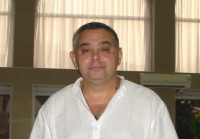 PositionFrom / ToVessel nameVessel typeDWTMEBHPFlagShipownerCrewing2nd Engineer28.04.2009-10.11.2009JINANChemical Tanker37284MAN B&W 6 S70 MC16200QATARQatar shipping compani Q.S.CDoha,qatar.fax.(974 4315595)2nd Engineer20.07.2007-10.08.2008RITA.SChemical Tanker4500MAK2400PANAMASINE LINE&mdash;2nd Engineer14.08.2007-30.10.2007EBERBulk Carrier18000SUL11000TURKEYSOTRANS. SH.&mdash;2nd Officer28.12.2006-01.06.2007ARIESShuttle Tanker30000SUL12000MARSHCOLUMBIA&mdash;2nd Engineer08.11.2005-01.06.2006SUNShuttle Tanker30000SUL11820MARSH.ISL.ALLSEAS&mdash;3rd Engineer15.01.2004-14.05.2005BONAVISBulk Carrier38000B&W12600PANAMAMAR.ENTERPRISES&mdash;3rd Engineer25.07.2002-23.04.2003VIRJINChemical Tanker30000SUL12000LIBERIAPROGEKT SHIP&mdash;3rd Engineer06.08.2001-12.02.2002ANDHIKA-ADHIKAKSHAChemical Tanker7000HASHIN4650PANAMAV&mdash;3rd Engineer07.07.2000-10.06.2001SUNOil Product Tanker30000SUL1200MARSH.ISLKOLUMBIA SHIP.CIPROS3rd Engineer05.10.1999-15.03.2000kaharavaOil Product Tanker16350MAN7200MALTAGESKO&mdash;